附件1第32届江苏省“科学教育与青少年综合素质提高”学术论文、活动方案设计评审活动实施细则一、征文主题（标“★”为重点选题）：（一）学术论文1、高中组、初中组、小学组：（1）青少年科技创新后备人才培养★（2）科技辅导员培训体系建设★（3）STEM教育、创客教育探索和研究；（4）中小学生科学素养提升；（5）科学教育与人文教育的整合实施； （6）项目化学习在科技教育中的应用； （7）学校科技教育特色校本课程的开发与实施；（8）开发科技场馆资源，提升学生科学素养；（9）科学教育中教学模式的改革与创新；（10）学校科技类活动的有效性研究；（11）科技教育中表现性评价的研究；（12）其他符合“科学教育与青少年综合素质提高”的主题。2、幼儿园组：（1）STEM教育、创客教育初探；★（2）科技主题活动设计与资源利用研究；（3）幼儿园活动课程的项目化实施策略研究；（4）科学教育游戏化的有效策略；（5）提升幼儿科学素养的环境建设研究；（6）家园互动开展科学教育的研究；（7）其他符合“科学教育与青少年综合素质提高”的主题。（二）活动方案1、高中组、初中组、小学组：结合科学课程、综合实践课程、研究性学习、STEM教育、创客教育等进行教学活动方案设计。根据实际分年级设计方案（请注明方案适用年级）；2、幼儿园组：幼儿科学教育以及与科学相关的综合教育活动等。二、征集对象：江苏省青少年科技教育协会个人会员，每人限报一篇论文或一篇方案，评审活动不收取任何费用。三、作品征集要求：1、论文必须切合主题，采用资料与数据要详实可靠，原理与概念要清晰准确，杜绝弄虚作假、抄袭等不正之风，剽窃作品经查实取消评审资格。方案须有科学性、可操作性，活动材料选用合适，活动过程环节紧扣，步骤具体，易于活动借鉴参考，插图和配图要清楚；2、论点鲜明，论据可靠，文字流畅，字数为3000-5000字； 3、论文格式要求：（1）题目：不超过20个字（三号、黑体、加粗，居中），中文摘要200字左右（黑体、小四、加粗，左对齐）。关键词（黑体、小四、加粗，左对齐），词1；词2；词3（宋体，小四，要求3-8个，用分号隔开）。标题下一行为作者姓名、单位、邮编（四号楷体）；（2）正文内容：（小四，宋体，1.5倍行距，字符不缩放，字符间距为“标准”；参考文献标识符号[1]，方括号加数字，小四，Times New Roman，上标表示；所有数字和英文全部为Times New Roman字；除目录可适当调整行距外，其他部分全部为1.5倍行距。页面上下边距为2.54cm，左右边距为3.17cm；中英文题目、摘要和关键词页面用罗马数字注页码，其他部分用阿拉伯数字注页码，页码为页脚标识，六号、宋体、居中）； （3）参考文献（五号、黑体、加粗）；4、方案需写明活动目的、活动对象、时间地点、活动准备、日程安排、宣传方式、活动流程、活动总结等内容。格式参考论文格式标准，根据实际分年级设计 (请注明方案适用年级)；5、作品署名只限于撰写者（每篇限作者一人），对其它人员可用致谢方式在文章正文结束处表达；6、上传电子稿为WORD文档，请控制在5MB以下，如有图片请尽量压缩。四、评选程序及安排：1、作品申报截止日期为10月30日，逾期申报不予受理；2、理论工作委员会聘请有关专家成立评审组，对作品进行评审，设立一、二、三等奖，由主办单位颁发证书；3、评审结果将于申报截止1个月内，在省青少年科技教育协会网站（http://www.sciedu.org）公示，公示时间为7天；五、申报方式及要求：1、建议由单位统一报送多件作品，将作品登记表（须盖章）（附件2）、汇总表（附件3）和作品纸质稿一式一份寄至协会办公室，并将上述材料的电子稿发送至电子信箱446732384@qq.com，邮件标题：第32届论文评审+学校名称；2、非会员请扫下方二维码，在申报前完成个人会员注册；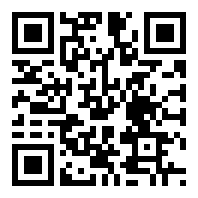 3、单位会员申报论文、方案不得少于5篇，以此作为协会年度星级评选工作考评依据；4、申报作品超过30篇的单位可以参评优秀组织单位。